Bicocca Orienta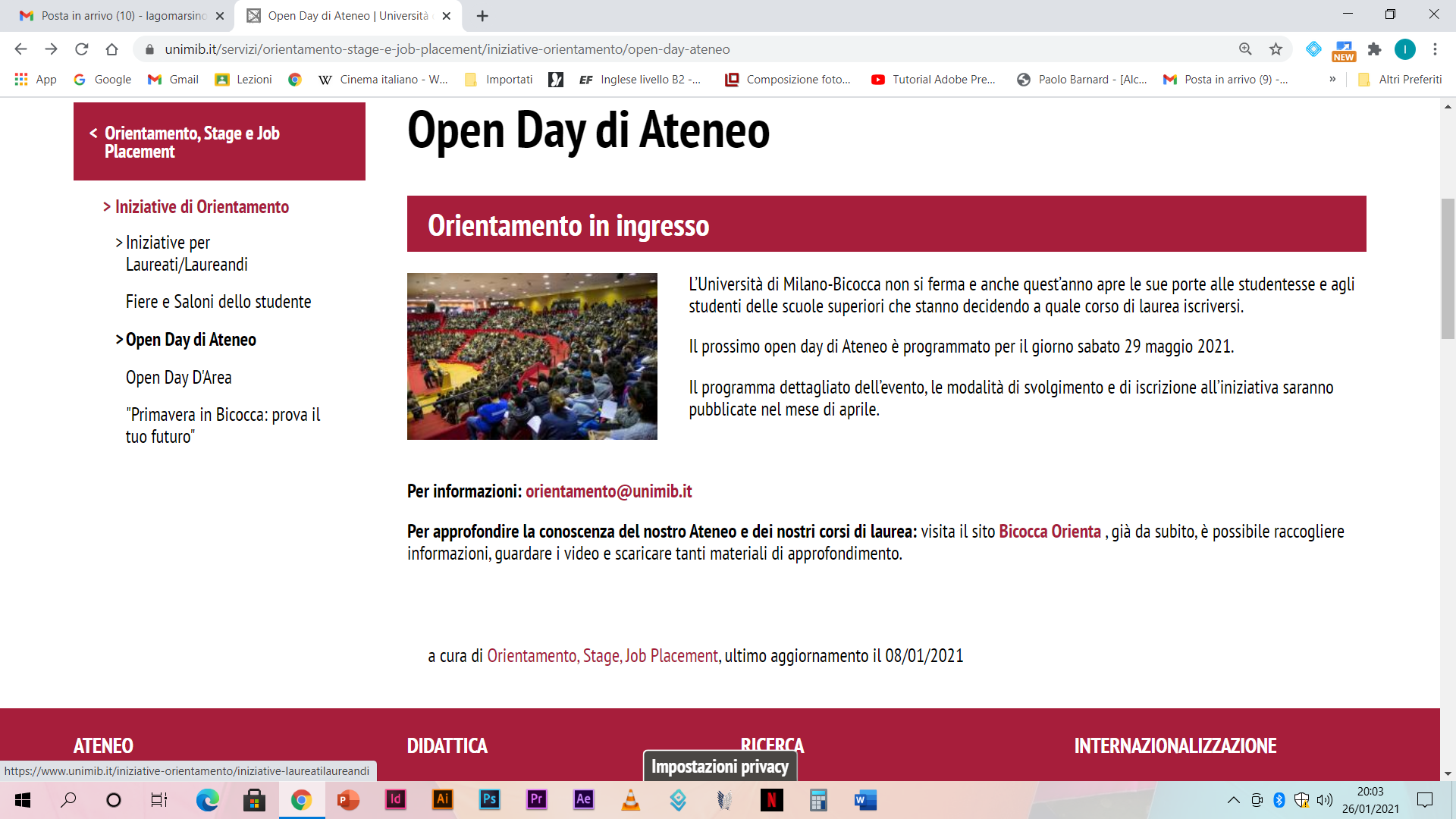                                                                     VAI SUL SITO E CLICCA QUISi aprirà questa pagina che potrà servire a far chiarezza sulla scelta dei corsi di laurea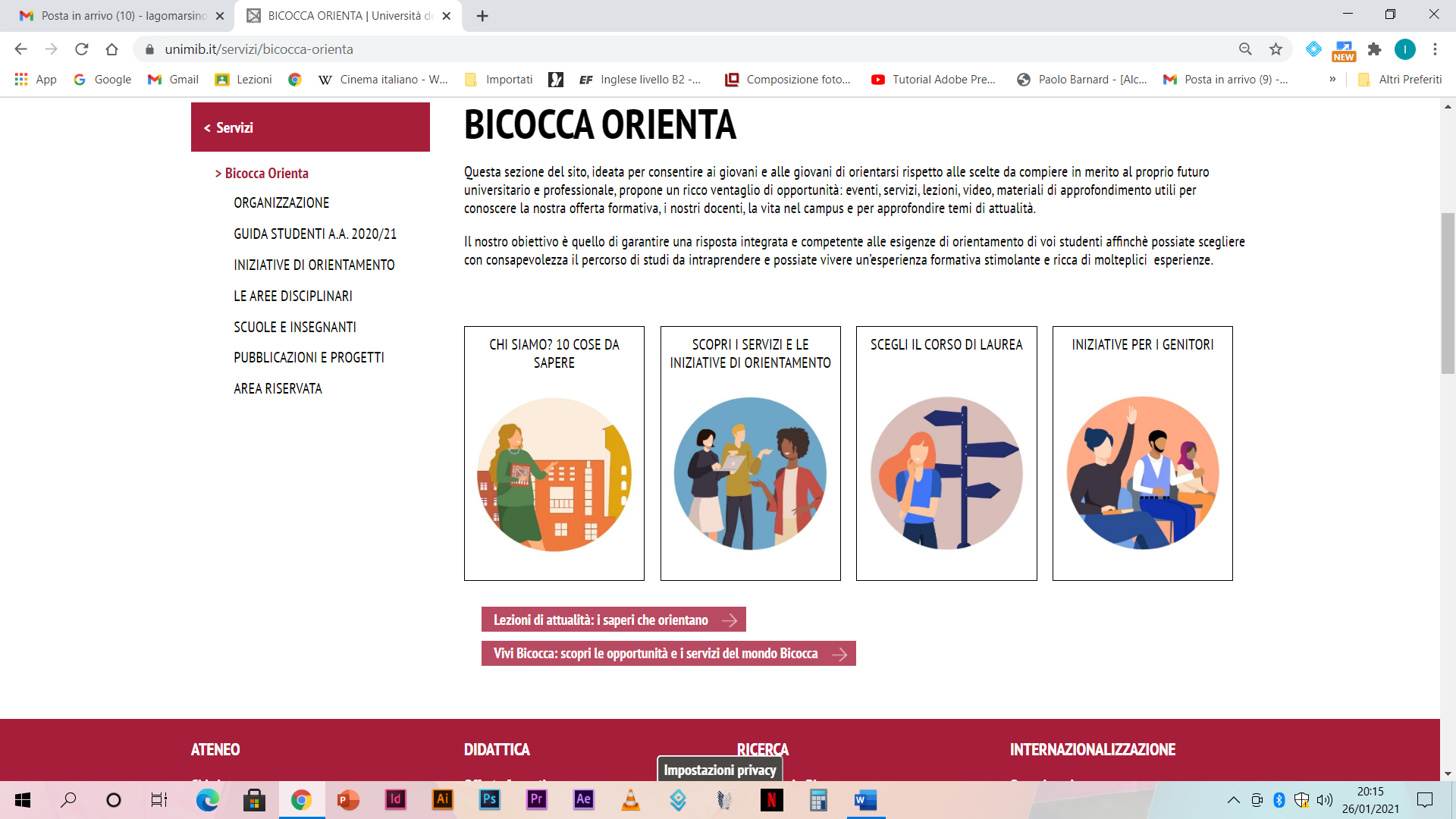 Scopri i servizi e le iniziative di orientamento che prevedono una rete di servizi gratuiti per orientarti anche con i tuoi genitori.